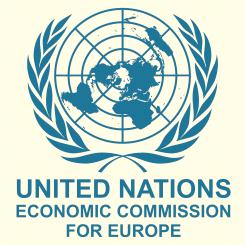 Comité directeur CEE pour l’éducation au développement durable13ème réunion, 3 et 4 mai 2018Document d'information 1Sujets sur lesquels il est proposé de rendre compte des progrès accomplis dans la mise en œuvre de la Stratégie de la CEE pour l’éducation en vue du développement durablePoint 2 (b) de l’ordre du jour provisoire:Mise en oeuvre de la Stratégie de la CEE pour l’éducation en vue du développement durable: progrès accomplis dans la mise en oeuvre de la StratégieNote du secrétariat La présentation de rapports nationaux au sujet de l’état d’avancement de la Stratégie pour l’éducation en vue du développement durable de la Commission économique des Nations Unies pour l’Europe (CEE) offre aux pays une occasion utile d’apprendre les uns des autres et de partager les ressources et produits récemment mis au point dans la région de la CEE et au-delà.En prévision de la treizième réunion du Comité directeur pour l’éducation en vue du développement durable de la CEE, les pays sont invités à répondre au questionnaire ci-après, en indiquant les progrès accomplis et les difficultés rencontrées dans la mise en œuvre des trois domaines d’action prioritaires depuis la douzième réunion du Comité directeur (Genève, 8-9 juin 2015.Une sous-section supplémentaire de ce questionnaire concerne l'alignement des stratégies nationales d'EDD sur le Programme d'Action Global pour l'éducation au développement durable, comme contribution à la mise en œuvre du Programme de développement 2030 pour la réalisation de l'ODD 4.7 sur l'éducation et comme instrument pour atteindre les 17.Les pays sont priés de retourner le questionnaire rempli au secrétariat, pour le 15 mars 2018 au plus tard, à l’adresse esd@unece.org.Le secrétariat examinera toutes les informations communiquées et en fera un exposé récapitulatif à la treizième réunion du Comité directeur. Cet exposé sera suivi d’un débat.Reconnaissant qu’il importe de rendre hommage aux champions de l’éducation au développement durable, le Comité directeur invite notamment les pays membres à signaler toute mesure nationale significative prise dans les domaines d’action prioritaires dont ils aimeraient faire part ou qu’ils souhaiteraient présenter. Les pays ont également la possibilité s’ils le souhaitent d’indiquer comment la mise en œuvre des stratégies nationales pour l'EDD contribue à la réalisation de l'objectif 4.7 et de l’Agenda 2030 au niveau national, et également sur la manière dont est intégré la question du genre dans les politiques nationales.		Questionnaire pour l’établissement du rapport national informel 
de 2018 sur les mesures prises dans les domaines d’action prioritaires 		Progrès accomplis et difficultés rencontrées depuis la douzième réunion 
du Comité directeur en avril 2017	I.	Domaine d’action prioritaire a)	II.	Domaine d’action prioritaire b) 	III.	Domaine d’action prioritaire c)	IV.	Suivi de l'ODD 4 (Objectifs 4.7 et 4a)ODD 4: “Assurer l’accès de tous à une éducation de qualité, sur un pied d’égalité, et promouvoir les possibilités d’apprentissage tout au long de la vie”Objectif 4.7: "D'ici 2030, faire en sorte que tous les élèves acquièrent les connaissances et compétences nécessaires pour promouvoir le développement durable, notamment par l’éducation en faveur du développement et de modes de vie durables, des droits de l'homme, de l’égalité des sexes, de la promotion d’une culture de la paix et de la non-violence, de la citoyenneté mondiale et de l'appréciation de la diversité culturelle et de la contribution de la culture au développement durable.”Objectif 4a: "Construire et moderniser des structures éducatives adaptées aux enfants, aux personnes handicapées et sensibles au genre et offrir à tous des environnements d'apprentissage sûrs, non violents, inclusifs et propices à l'apprentissage"(Note: Selon la méthodologie de l'UNESCO (voir le rapport “Historical efforts to implement the UNESCO 1974 Recommendation on Education in light of 3 SDGs Targets, http://unesdoc.unesco.org/images/0024/002472/247275E.pdf), l'indicateur global retenu évalue dans quelle mesure (i) la citoyenneté mondiale et (ii) l'éducation au développement durable, y compris l'égalité des sexes et les droits humains, sont intégrés à tous les niveaux dans: (a) les politiques éducatives nationales, (b) les curricula, c) la formation des enseignants et (d) l'évaluation des élèves.)Encourager les approches institutionnelles globales, en établissant des programmes scolaires ou en intégrant l’éducation au développement durable dans les programmes scolaires de chaque école d’ici à 2019 Encourager les approches institutionnelles globales, en établissant des programmes scolaires ou en intégrant l’éducation au développement durable dans les programmes scolaires de chaque école d’ici à 2019 Encourager les approches institutionnelles globales, en établissant des programmes scolaires ou en intégrant l’éducation au développement durable dans les programmes scolaires de chaque école d’ici à 2019 1.	Le nombre d’écoles ayant adopté une « approche institutionnelle globale » du développement durable ou de l’éducation au développement durable a-t-il augmenté ?1.	Le nombre d’écoles ayant adopté une « approche institutionnelle globale » du développement durable ou de l’éducation au développement durable a-t-il augmenté ?1.	Le nombre d’écoles ayant adopté une « approche institutionnelle globale » du développement durable ou de l’éducation au développement durable a-t-il augmenté ?Oui/Non Donner des précisions.Préciser si vous souhaitez faire un exposé 
sur ce sujet/si une mesure significative 
a été prise sur ce sujet dans votre pays.Donner des précisions.Préciser si vous souhaitez faire un exposé 
sur ce sujet/si une mesure significative 
a été prise sur ce sujet dans votre pays.2.	Des mesures d’incitation ou d’aide (supplémentaires) ont-elles été prises pour favoriser la mise en place de programmes d’éducation au développement durable dans les établissements scolaires (directives, remise de prix, subventions, formation, appui technique) ?2.	Des mesures d’incitation ou d’aide (supplémentaires) ont-elles été prises pour favoriser la mise en place de programmes d’éducation au développement durable dans les établissements scolaires (directives, remise de prix, subventions, formation, appui technique) ?2.	Des mesures d’incitation ou d’aide (supplémentaires) ont-elles été prises pour favoriser la mise en place de programmes d’éducation au développement durable dans les établissements scolaires (directives, remise de prix, subventions, formation, appui technique) ?Oui/Non Donner des précisions.Préciser si vous souhaitez faire un exposé 
sur ce sujet/si une mesure significative 
a été prise sur ce sujet dans votre pays.Donner des précisions.Préciser si vous souhaitez faire un exposé 
sur ce sujet/si une mesure significative 
a été prise sur ce sujet dans votre pays.3.	Le personnel et les étudiants des écoles bénéficiant de programmes d’éducation au développement durable  sont-ils davantage sensibilisés à l’environnement et à l’écologie que le personnel et les étudiants des écoles ne disposant pas de tels programmes ?3.	Le personnel et les étudiants des écoles bénéficiant de programmes d’éducation au développement durable  sont-ils davantage sensibilisés à l’environnement et à l’écologie que le personnel et les étudiants des écoles ne disposant pas de tels programmes ?3.	Le personnel et les étudiants des écoles bénéficiant de programmes d’éducation au développement durable  sont-ils davantage sensibilisés à l’environnement et à l’écologie que le personnel et les étudiants des écoles ne disposant pas de tels programmes ?Oui/Non Donner des précisions.Préciser si vous souhaitez faire un exposé 
sur ce sujet/ si une mesure significative 
a été prise à ce sujet dans votre pays.Donner des précisions.Préciser si vous souhaitez faire un exposé 
sur ce sujet/ si une mesure significative 
a été prise à ce sujet dans votre pays.4.	Des ressources ou produits récemment mis au point ont-ils été mis à la disposition d’un large public (par exemple, par le biais d’Internet) ?4.	Des ressources ou produits récemment mis au point ont-ils été mis à la disposition d’un large public (par exemple, par le biais d’Internet) ?4.	Des ressources ou produits récemment mis au point ont-ils été mis à la disposition d’un large public (par exemple, par le biais d’Internet) ?Oui/Non Oui/Non Donner des précisions et, s’il y a lieu, indiquer la/les langue(s)dans laquelle/lesquelles ces ressources/produits sont disponibles ainsi que l’adresse du site internet.5.	Avez-vous mis en œuvre ou avez-vous prévu de mettre en œuvre des évaluations qui permettront de mesurer l’incidence des mesures prises à ce jour dans ce domaine ?5.	Avez-vous mis en œuvre ou avez-vous prévu de mettre en œuvre des évaluations qui permettront de mesurer l’incidence des mesures prises à ce jour dans ce domaine ?5.	Avez-vous mis en œuvre ou avez-vous prévu de mettre en œuvre des évaluations qui permettront de mesurer l’incidence des mesures prises à ce jour dans ce domaine ?Oui/Non Oui/Non Donner des précisions.Indiquer si vous souhaitez faire un exposé 
sur ce sujet/ si une mesure significative 
a été prise à ce sujet dans votre pays.6.	Observations complémentaires sur la mise en œuvre de la Stratégie de la CEE pour l’éducation en vue du développement durable dans votre pays (préciser, le cas échéant) :6.	Observations complémentaires sur la mise en œuvre de la Stratégie de la CEE pour l’éducation en vue du développement durable dans votre pays (préciser, le cas échéant) :6.	Observations complémentaires sur la mise en œuvre de la Stratégie de la CEE pour l’éducation en vue du développement durable dans votre pays (préciser, le cas échéant) :Favoriser l’élargissement de la formation des enseignants et de tous les éducateurs à l’éducation 
au développement durableFavoriser l’élargissement de la formation des enseignants et de tous les éducateurs à l’éducation 
au développement durableFavoriser l’élargissement de la formation des enseignants et de tous les éducateurs à l’éducation 
au développement durable1.	Des progrès significatifs ont-ils été accomplis s’agissant d’intégrer ou d’élargir l’éducation au développement durable dans la formation initiale des enseignants ?1.	Des progrès significatifs ont-ils été accomplis s’agissant d’intégrer ou d’élargir l’éducation au développement durable dans la formation initiale des enseignants ?1.	Des progrès significatifs ont-ils été accomplis s’agissant d’intégrer ou d’élargir l’éducation au développement durable dans la formation initiale des enseignants ?Oui/Non  Donner des précisions.Préciser si vous souhaitez faire un exposé sur ce sujet/ si une mesure significative a été prise à ce sujet dans votre pays.Donner des précisions.Préciser si vous souhaitez faire un exposé sur ce sujet/ si une mesure significative a été prise à ce sujet dans votre pays.2.	Des progrès significatifs ont-ils été accomplis s’agissant d’intégrer ou d’élargir l’éducation au développement durable dans la formation continue des enseignants ?2.	Des progrès significatifs ont-ils été accomplis s’agissant d’intégrer ou d’élargir l’éducation au développement durable dans la formation continue des enseignants ?2.	Des progrès significatifs ont-ils été accomplis s’agissant d’intégrer ou d’élargir l’éducation au développement durable dans la formation continue des enseignants ?Oui/Non Donner des précisions.Préciser si vous souhaitez faire un exposé sur ce sujet/ si une mesure significative a été prise à ce sujet dans votre pays.Donner des précisions.Préciser si vous souhaitez faire un exposé sur ce sujet/ si une mesure significative a été prise à ce sujet dans votre pays.3.	Les enseignants débutants  ayant reçu une formation  qui les a familiarisés avec l’éducation au développement  sont-ils plus susceptibles d’enseigner dans une perspective de durabilité ? 3.	Les enseignants débutants  ayant reçu une formation  qui les a familiarisés avec l’éducation au développement  sont-ils plus susceptibles d’enseigner dans une perspective de durabilité ? 3.	Les enseignants débutants  ayant reçu une formation  qui les a familiarisés avec l’éducation au développement  sont-ils plus susceptibles d’enseigner dans une perspective de durabilité ? Oui/Non Donner des précisions.Préciser si vous souhaitez faire un exposé sur ce sujet ou si une mesure significative a été prise à ce sujet dans votre pays.Donner des précisions.Préciser si vous souhaitez faire un exposé sur ce sujet ou si une mesure significative a été prise à ce sujet dans votre pays.4.	Des ressources et produits récemment mis au point ont-ils été mis à la disposition d’un large public (par exemple, par le biais d’Internet) ?4.	Des ressources et produits récemment mis au point ont-ils été mis à la disposition d’un large public (par exemple, par le biais d’Internet) ?4.	Des ressources et produits récemment mis au point ont-ils été mis à la disposition d’un large public (par exemple, par le biais d’Internet) ?Oui/Non Oui/Non Donner des précisions et, s’il y a lieu, indiquer la langue et adresse. 5.	Avez-vous mis en œuvre ou avez-vous prévu de mettre en œuvre une évaluation qui permettra de mesurer l’incidence des mesures prises à ce jour dans ce domaine ?5.	Avez-vous mis en œuvre ou avez-vous prévu de mettre en œuvre une évaluation qui permettra de mesurer l’incidence des mesures prises à ce jour dans ce domaine ?5.	Avez-vous mis en œuvre ou avez-vous prévu de mettre en œuvre une évaluation qui permettra de mesurer l’incidence des mesures prises à ce jour dans ce domaine ?Oui/Non Oui/Non Donner des précisions.Indiquer si vous souhaitez faire un exposé sur cette question/ si une mesure significative a été prise à cet égard dans votre pays.6.	Observations complémentaires sur la mise en œuvre de la Stratégie de la CEE pour l’éducation en vue du développement durable dans votre pays (préciser, le cas échéant) :6.	Observations complémentaires sur la mise en œuvre de la Stratégie de la CEE pour l’éducation en vue du développement durable dans votre pays (préciser, le cas échéant) :6.	Observations complémentaires sur la mise en œuvre de la Stratégie de la CEE pour l’éducation en vue du développement durable dans votre pays (préciser, le cas échéant) :Renforcer l’enseignement technique et la formation professionnelle en faveur du développement durable 
et de la transition vers une économie verteRenforcer l’enseignement technique et la formation professionnelle en faveur du développement durable 
et de la transition vers une économie verteRenforcer l’enseignement technique et la formation professionnelle en faveur du développement durable 
et de la transition vers une économie verte1.	Des progrès ont-ils été réalisés concernant la réorientation structurelle de l’enseignement et de la formation techniques et professionnels vers l’éducation au service du développement durable ?1.	Des progrès ont-ils été réalisés concernant la réorientation structurelle de l’enseignement et de la formation techniques et professionnels vers l’éducation au service du développement durable ?1.	Des progrès ont-ils été réalisés concernant la réorientation structurelle de l’enseignement et de la formation techniques et professionnels vers l’éducation au service du développement durable ?Oui/Non Donner des précisions.Indiquer si vous souhaitez faire un exposé sur cette question ou si une mesure significative a été prise sur ce sujet dans votre pays.Donner des précisions.Indiquer si vous souhaitez faire un exposé sur cette question ou si une mesure significative a été prise sur ce sujet dans votre pays.2.	 Des mesures d’incitation ou d’aide ont-elles été prises pour faciliter la réorientation de l’enseignement et de la formation techniques et professionnels vers le développement durable ?2.	 Des mesures d’incitation ou d’aide ont-elles été prises pour faciliter la réorientation de l’enseignement et de la formation techniques et professionnels vers le développement durable ?2.	 Des mesures d’incitation ou d’aide ont-elles été prises pour faciliter la réorientation de l’enseignement et de la formation techniques et professionnels vers le développement durable ?Oui/Non Donner des précisions.Indiquer si vous souhaitez faire un exposé sur cette question ou si une mesure significative a été prise sur ce sujet dans votre pays.Donner des précisions.Indiquer si vous souhaitez faire un exposé sur cette question ou si une mesure significative a été prise sur ce sujet dans votre pays.3.	Les élèves qui ont bénéficié de la formation et de l’enseignement techniques et professionnels axés sur le développement durable trouvent-ils des emplois liés au développement durable ?3.	Les élèves qui ont bénéficié de la formation et de l’enseignement techniques et professionnels axés sur le développement durable trouvent-ils des emplois liés au développement durable ?3.	Les élèves qui ont bénéficié de la formation et de l’enseignement techniques et professionnels axés sur le développement durable trouvent-ils des emplois liés au développement durable ?Oui/Non Donner des précisions.Préciser si vous souhaitez faire un exposé sur ce sujet ou si une mesure significative a été prise à ce sujet dans votre pays.Donner des précisions.Préciser si vous souhaitez faire un exposé sur ce sujet ou si une mesure significative a été prise à ce sujet dans votre pays.4.	Des ressources et produits récemment mis au point ont-ils été mis à la disposition d’un large public (par exemple, par le biais d’Internet) ?4.	Des ressources et produits récemment mis au point ont-ils été mis à la disposition d’un large public (par exemple, par le biais d’Internet) ?4.	Des ressources et produits récemment mis au point ont-ils été mis à la disposition d’un large public (par exemple, par le biais d’Internet) ?Oui/Non Oui/Non Donner des précisions et, s’il y a lieu, indiquer la langue et adresse.5.	Avez-vous mis en œuvre ou prévu de mettre en œuvre des évaluations qui permettront de mesurer l’incidence des mesures prises à ce jour dans ce domaine ?5.	Avez-vous mis en œuvre ou prévu de mettre en œuvre des évaluations qui permettront de mesurer l’incidence des mesures prises à ce jour dans ce domaine ?5.	Avez-vous mis en œuvre ou prévu de mettre en œuvre des évaluations qui permettront de mesurer l’incidence des mesures prises à ce jour dans ce domaine ?Oui/Non Oui/Non Préciser.Indiquer si vous souhaitez faire un exposé sur cette question ou si une mesure significative a été prise à cet égard dans votre pays.6.	Observations complémentaires sur la mise en œuvre de la Stratégie de la CEE pour l’éducation en vue du développement durable dans votre pays (préciser, le cas échéant) :6.	Observations complémentaires sur la mise en œuvre de la Stratégie de la CEE pour l’éducation en vue du développement durable dans votre pays (préciser, le cas échéant) :6.	Observations complémentaires sur la mise en œuvre de la Stratégie de la CEE pour l’éducation en vue du développement durable dans votre pays (préciser, le cas échéant) :1.	Votre pays a-t-il mis en place une politique/un plan/une loi clairement identifiés en matière de "développement durable", de "compréhension mondiale", de "compréhension internationale" , et utilisant un langage propre au développement durable?1.	Votre pays a-t-il mis en place une politique/un plan/une loi clairement identifiés en matière de "développement durable", de "compréhension mondiale", de "compréhension internationale" , et utilisant un langage propre au développement durable?1.	Votre pays a-t-il mis en place une politique/un plan/une loi clairement identifiés en matière de "développement durable", de "compréhension mondiale", de "compréhension internationale" , et utilisant un langage propre au développement durable?Oui  Non 	Donner des précisions.	Préciser si vous souhaitez faire un exposé 
sur ce sujet/ si une mesure significative 
a été prise à ce sujet dans votre pays.	Donner des précisions.	Préciser si vous souhaitez faire un exposé 
sur ce sujet/ si une mesure significative 
a été prise à ce sujet dans votre pays.2.	Est-ce que l'EDD se reflète dans les politiques d'éducation et ses cadres règlementaires dans votre pays?2.	Est-ce que l'EDD se reflète dans les politiques d'éducation et ses cadres règlementaires dans votre pays?2.	Est-ce que l'EDD se reflète dans les politiques d'éducation et ses cadres règlementaires dans votre pays?Oui  Non 	Donner des précisions dans quelle mesure 	Préciser si vous souhaitez faire un exposé 
sur ce sujet/ si une mesure significative 
a été prise à ce sujet dans votre pays	Donner des précisions dans quelle mesure 	Préciser si vous souhaitez faire un exposé 
sur ce sujet/ si une mesure significative 
a été prise à ce sujet dans votre pays3.	Est-ce que l'EDD se reflète dans les programmes scolaires actuels de votre pays?3.	Est-ce que l'EDD se reflète dans les programmes scolaires actuels de votre pays?3.	Est-ce que l'EDD se reflète dans les programmes scolaires actuels de votre pays?Oui  Non 	Donner des précisions dans quelle mesure	Préciser si vous souhaitez faire un exposé 
sur ce sujet/ si une mesure significative 
a été prise à ce sujet dans votre pays	Donner des précisions dans quelle mesure	Préciser si vous souhaitez faire un exposé 
sur ce sujet/ si une mesure significative 
a été prise à ce sujet dans votre pays4.	Est-ce que l'EDD se reflète dans le programme de formation initiale et / ou continue des enseignants?4.	Est-ce que l'EDD se reflète dans le programme de formation initiale et / ou continue des enseignants?4.	Est-ce que l'EDD se reflète dans le programme de formation initiale et / ou continue des enseignants?Oui  Non Oui  Non 	Donner des précisions dans quelle mesure5.	Laquelle des dimensions suivantes de l'apprentissage votre pays envisage-t-il de renforcer dans l'évaluation / lors des examens des étudiants au cours des cinq prochaines années, en relation avec l'EDD? (veuillez cocher tout ce qui s'applique) ?(a) Connaissance5.	Laquelle des dimensions suivantes de l'apprentissage votre pays envisage-t-il de renforcer dans l'évaluation / lors des examens des étudiants au cours des cinq prochaines années, en relation avec l'EDD? (veuillez cocher tout ce qui s'applique) ?(a) Connaissance5.	Laquelle des dimensions suivantes de l'apprentissage votre pays envisage-t-il de renforcer dans l'évaluation / lors des examens des étudiants au cours des cinq prochaines années, en relation avec l'EDD? (veuillez cocher tout ce qui s'applique) ?(a) ConnaissanceOui  Non Oui  Non 	Donner des précisions(b) Savoir-faire et compétences(b) Savoir-faire et compétences(b) Savoir-faire et compétencesOui  Non Oui  Non 	Donner des précisions	Donner des précisions(c) Valeurs et attitudes(c) Valeurs et attitudes(c) Valeurs et attitudesOui  Non Oui  Non 	Donner des précisions	Donner des précisions(d) Comportements(d) Comportements(d) ComportementsOui  Non Oui  Non 	Donner des précisions	Donner des précisions(e) Aucun(e) Aucun(e) AucunOui  Non Oui  Non 	Donner des précisions	Donner des précisions(f) Aucune information disponible(f) Aucune information disponible(f) Aucune information disponibleOui  Non Oui  Non 	Donner des précisions	Donner des précisionsPréciser si vous souhaitez faire un exposé sur ce sujet/ si une mesure significative a été prise à ce sujet dans votre paysPréciser si vous souhaitez faire un exposé sur ce sujet/ si une mesure significative a été prise à ce sujet dans votre paysPréciser si vous souhaitez faire un exposé sur ce sujet/ si une mesure significative a été prise à ce sujet dans votre pays6.	Ces autres éléments essentiels de l'objectif 4.7 font-ils partie de l'éducation dans votre pays?Mode de vie durablesOui  Non Droits de l'HommeOui  Non Egalité entre les sexesOui  Non Promotion d'une culture de la paix et de la non-violenceOui  Non Citoyenneté mondialeOui  Non Appreciation de la diversité culturelle et de la contribution de la culture au développement durableOui  Non  7.	Commentaires additionnels sur la mise en œuvre de l'objectif 4.7 dans votre pays (donner des précisions si nécessaire):____________________________________________________________________8.	L'objectif 4.a (voir ci-dessus) fait-il partie de la politique d'éducation de votre pays?9.	Est ce que l'éducation sur le changement climatique et la sensibilisation à l'environnement sont-ils obligatoires à tous les niveaux de l'éducation dans votre pays?6.	Ces autres éléments essentiels de l'objectif 4.7 font-ils partie de l'éducation dans votre pays?Mode de vie durablesOui  Non Droits de l'HommeOui  Non Egalité entre les sexesOui  Non Promotion d'une culture de la paix et de la non-violenceOui  Non Citoyenneté mondialeOui  Non Appreciation de la diversité culturelle et de la contribution de la culture au développement durableOui  Non  7.	Commentaires additionnels sur la mise en œuvre de l'objectif 4.7 dans votre pays (donner des précisions si nécessaire):____________________________________________________________________8.	L'objectif 4.a (voir ci-dessus) fait-il partie de la politique d'éducation de votre pays?9.	Est ce que l'éducation sur le changement climatique et la sensibilisation à l'environnement sont-ils obligatoires à tous les niveaux de l'éducation dans votre pays?6.	Ces autres éléments essentiels de l'objectif 4.7 font-ils partie de l'éducation dans votre pays?Mode de vie durablesOui  Non Droits de l'HommeOui  Non Egalité entre les sexesOui  Non Promotion d'une culture de la paix et de la non-violenceOui  Non Citoyenneté mondialeOui  Non Appreciation de la diversité culturelle et de la contribution de la culture au développement durableOui  Non  7.	Commentaires additionnels sur la mise en œuvre de l'objectif 4.7 dans votre pays (donner des précisions si nécessaire):____________________________________________________________________8.	L'objectif 4.a (voir ci-dessus) fait-il partie de la politique d'éducation de votre pays?9.	Est ce que l'éducation sur le changement climatique et la sensibilisation à l'environnement sont-ils obligatoires à tous les niveaux de l'éducation dans votre pays?